CITY OF LONDON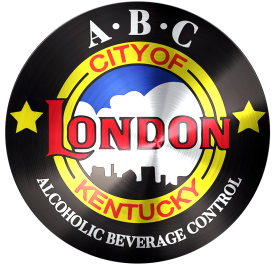 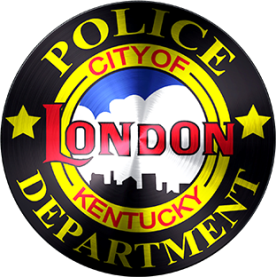 ALCOHOLIC BEVERAGE CONTROL                                                          abcadmin@londonpd.comNQ2 AND LIMITED RESTAURANT REMINDERS-Don’t forget to ID/Card EVERYONE.-TAKE an ID if you know it is a fake.  Hold and contact the police if you are not sure.  If an ID         is confiscated, please notify the ABC Office.-If any intoxicated person enters a business, call the police.  -If an intoxicated person leaves before the police arrive, give 911 Dispatch an update.-Don’t forget to complete a City of London ABC Incident Report.  Incidents have been occurring and not been reported.  Remember:  When in doubt, fill one out.  -After the ABC Incident Report is completed, please contact the ABC Office.-Refusing to serve is OK and you have the right to do so.  Just remember the liability involved when serving and selling alcohol.  -When serving, be mindful of excessive alcohol consumption by the customer.    -If an intoxicated customer is cut off or refused to be served, do not allow them an opportunity to leave without a sober driver.  CALL the police.  ALSO, prevent anyone else from providing the individual with alcohol. -If alcoholic beverages are missing, call 911 and have a police report made for theft.  ALSO, don’t forget to complete an ABC Incident Report and notify the ABC Office.  -Certified Alcohol Server training verifications must be kept where any officer can verify. -Updated Alcohol Server training verifications must be turned into the ABC Office quarterly.  -Regulatory Fees are to be paid monthly to the ABC Office no later than the 20th day of the month.                         503 South Main Street       London, KY 40741                         PHONE: 606/878-7004      FAX: 606/878-9758